РЕШЕНИЕРассмотрев обращение заместителя Главы Петропавловск-Камчатского городского округа Унтиловой И.Л. о необходимости принятия решения о должностном знаке Главы Петропавловск-Камчатского городского округа, руководствуясь статьёй 26 Устава Петропавловск-Камчатского городского округа, Городская Дума Петропавловск-Камчатского городского округа РЕШИЛА:1. Принять Решение о должностном знаке Главы Петропавловск-Камчатского городского округа.2. Направить принятое Решение Главе Петропавловск-Камчатского городского округа Скворцову В.В. для подписания и обнародования.РЕШЕНИЕот 06.10.2009 № 179-ндО должностном знаке Главы Петропавловск-Камчатскогогородского округа Принято Городской Думой Петропавловск-Камчатского городского округа(решение от 30.09.2009 № 596-р)С изменениями от01.06.2011 № 393-нд (26.05.2011 № 1140-р);02.09.2014 № 246-нд (27.08.2014 № 538-р)01.11.2016 № 493-нд (26.10.2016 № 1123-р)Решением от 02.09.2014 № 246-нд (27.08.2014 № 538-р) в статью 1 внесено изменение Статья 1. Статус должностного знака Главы Петропавловск-Камчатского городского округаДолжностной знак Главы Петропавловск-Камчатского городского округа (далее – должностной знак Главы городского округа) является символом Главы городского округа как высшего должностного лица городского округа, органа местного самоуправления.Статья 2. Описание должностного знака Главы городского округа1. Должностной знак Главы городского округа состоит из медальона и цепи.2. Главным элементом должностного знака Главы городского округа является медальон в виде герба городского округа, увенчанного короной и обрамлённого голубой орденской лентой. Решением от 02.09.2014 № 246-нд (27.08.2014 № 538-р) в абзац второй части 2 статьи 2 внесено изменение Герб городского округа заключён в рамку, повторяющую контуры щита и имеющую выступы с кольцами для крепления цепи. Описание символики герба городского округа определено Решением Городской Думы Петропавловск-Камчатского городского округа от 26.06.2013 № 93-нд «О гербе Петропавловск-Камчатского городского округа».Медальон выполнен из металла с выборочной позолотой в технике горячей эмали. На обратной стороне медальона нанесена рельефная надпись «Глава Петропавловска-Камчатского» (в три строки).3. Цепь состоит из больших, средних и малых звеньев, соединённых между собой вставками, выполненными в виде кольчужного плетения. Большие звенья несут образы Святых апостолов – Петра (геральдически справа) и Павла (слева). На средних звеньях изображены атрибуты Святых покровителей города: справа – два ключа бородками вниз, соединённые кольцом над полуразвёрнутым свитком и книга Божьих законов – слева. На каждом из малых звеньев изображены два якоря накрест, лапами вниз. Вся цепь целиком, являет собой изображение герба Петропавловска-Камчатского в его полной (парадной) версии. Ключи (кроме своего значения символов Святого апостола Петра) в геральдике обозначают достижение, а также владение, свиток – символ мудрости. Книга, кроме обозначения Божественных законов, как в случае герба городского округа, обозначает вообще писаный закон, которым должен руководствоваться носитель этого символа. Якоря, присутствующие в гербе городского округа, на геральдическом языке обозначают добрую надежду. Совокупность символов цепи обозначает сохранение и бережное отношение к достигнутому, достижение новых рубежей и твёрдая надежда на будущее под защитой закона и доброй воли. Вставки кольчужного плетения, ассоциирующиеся с доспехами, защитой, бронёй, что подчёркивает «пограничное» расположение города, обозначают его как военно-морской форпост России, придают необычный, запоминающийся вид должностного знака Главы городского округа в целом. «Защитная» функция кольчуги создаёт у её носителя образ воина, борца, защитника – в данном случае – защитника интересов жителей городского округа. Сочетание овальной формы звеньев с кольчужным плетением напоминает древние доспехи с пластинчатой бронёй и зерцалом, что дополнительно усиливает образ защитника городского округа и его жителей.4. Внешний вид должностного знака Главы городского округа в многоцветном варианте приводится в приложении к настоящему Решению.Решением от 01.06.2011 № 393-нд (26.05.2011 № 1140-р) в части 1 и 5 статьи 3 внесены изменения.Статья 3. Порядок вручения, ношения и хранения должностного знака Главы городского округа1. Должностной знак Главы городского округа вручается Губернатором Камчатского края (по согласованию) или старейшим по возрасту депутатом Городской Думы Петропавловск-Камчатского городского округа, в торжественной обстановке вновь избранному Главе городского округа непосредственно после принятия им присяги.2. Должностной знак Главы городского округа хранится в рабочем кабинете Главы городского округа.Решением от 01.11.2016 № 493-нд (26.10.2016 № 1123-р) часть 3 изложена в новой редакции 3. Должностной знак Главы городского округа может использоваться при проведении торжественных мероприятий и церемоний, присуждении и вручении наград и званий Петропавловск-Камчатского городского округа, в иных торжественных случаях, а также при проведении сессий Городской Думы Петропавловск-Камчатского городского округа.4. Должностной знак Главы городского округа не передается лицу, исполняющему полномочия Главы городского округа.Решением от 01.11.2016 № 493-нд (26.10.2016 № 1123-р) в абзац первый части 5 внесено изменение 5. По истечении срока полномочий Главы городского округа должностной знак Главы городского округа передается на временное хранение в Управление делами администрации Петропавловск-Камчатского городского округа. В день вступления в должность нового Главы городского округа должностной знак Главы городского округа передаётся Губернатору Камчатского края или старейшему по возрасту депутату Городской Думы Петропавловск-Камчатского городского округа для вручения вновь избранному Главе городского округа.Статья 4. Переходные положения1. Действующему Главе городского округа вручение должностного знака Главы городского округа производится председателем Городской Думы Петропавловск-Камчатского городского округа на сессии Городской Думы Петропавловск-Камчатского городского округа, следующей после вступления в силу настоящего Решения.2. Настоящее Решение вступает в силу со дня его официального опубликования.Глава Петропавловск-Камчатского городского округа							                   В.В. СкворцовПриложение к Решению о должностном знаке Главы Петропавловск-Камчатского городского округаот 06.10.2009 № 179-ндВнешний вид должностного знака Главы Петропавловск-Камчатского городского округа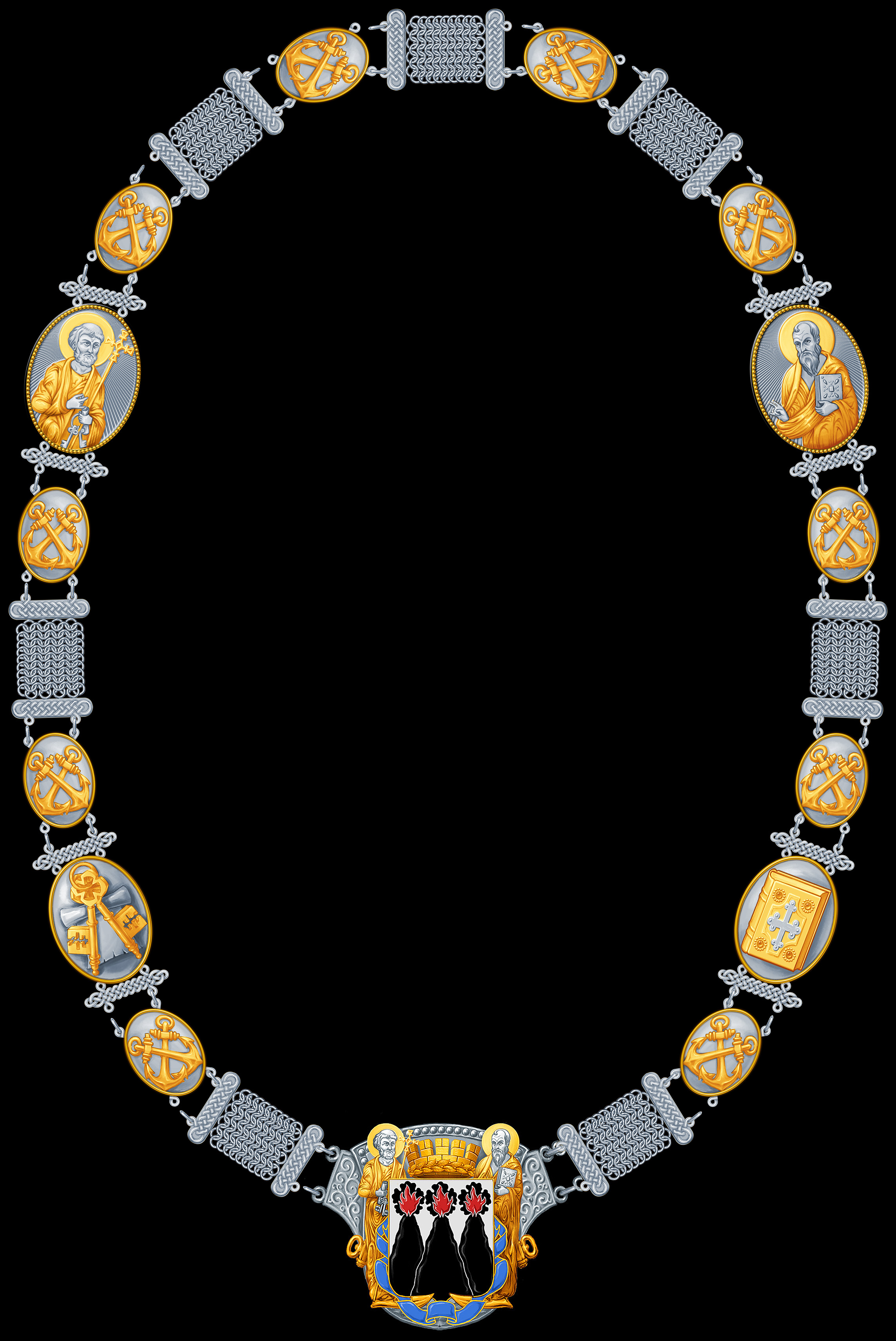 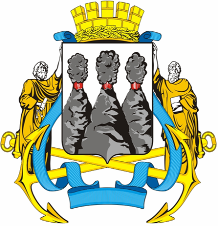 ГОРОДСКАЯ ДУМАПЕТРОПАВЛОВСК-КАМЧАТСКОГО ГОРОДСКОГО ОКРУГА30.09.2009 № 596-р17-я (внеочередная) сессияг.Петропавловск-КамчатскийО принятии решения о должностном знаке Главы Петропавловск-Камчатского городского округа Председатель Городской ДумыПетропавловск-Камчатскогогородского округаИ.Ю. Данкулинец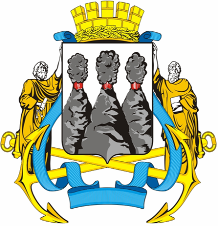 ГОРОДСКАЯ ДУМАПЕТРОПАВЛОВСК-КАМЧАТСКОГО ГОРОДСКОГО ОКРУГА